Miss Smith’s Newsletter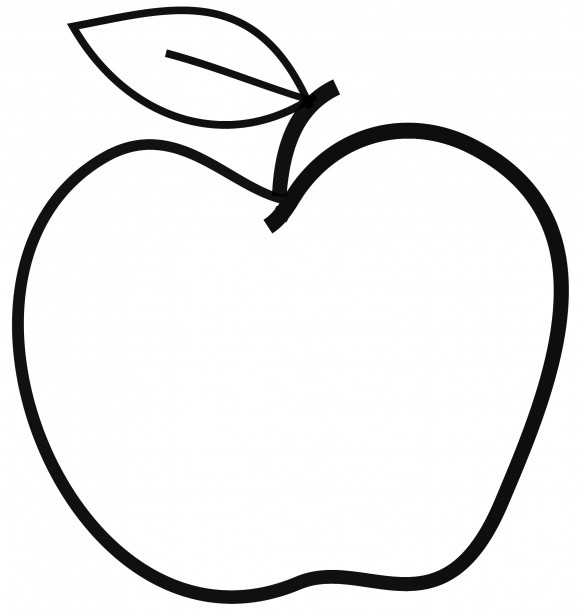 Smiths4@issaquah.wednet.edu(425)-837-7594https://misssmith3.weebly.com/October 2018Here is what we are learning about this week:Reading:In reading, we are practicing making inferences about character traits and feelings. We will also be comparing and contrasting characters and their traits in two separate stories by Kevin Henkes.Writing:In writing, we will be working on dividing our work into paragraphs and revising as we continue work on our narrative true stories.Math:In math, we are continuing to find connections between multiplication and division (e.g. comparing 2x4=8 with 8÷4=2). We are working more on the distributive property by breaking up a multiplication equation into pieces (e.g. 8x4 is the same as (5x4)+(3x4)). Science/Social Studies:In science, we are focusing on the stages of the life cycle of salmon (starting as an egg, then alevin, then fry, then smolt, then adult, and ending as a spawning adult). We have also discussed the function and purpose of different salmon parts/characteristics.As a part of our Social-Emotional Learning (SEL), we have worked on recognizing the feelings of others as we introduce empathy. 